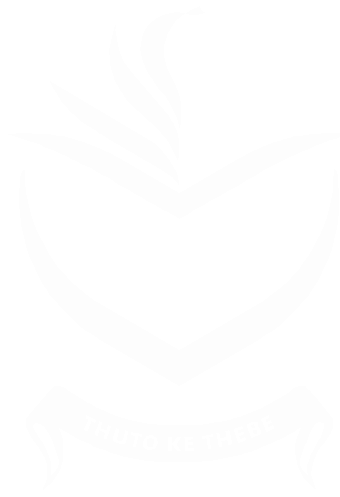 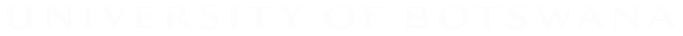 BOTSWANA JOURNAL OF BUSINESSAn Annual Publication of the Faculty of Business, University of BotswanaVolume 7, Number 1                    	April 2014Published by Faculty of Business, University of Botswana Private Bag 00701, Gaborone.First Published March 2002. ISSN: 1024-235X.